GRAD NAŠICE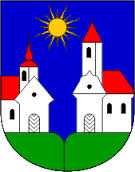 DJEČJE GRADSKO VIJEĆE GRADA NAŠICA(DGV)-je institucionalni okvir za ostvarivanje prava djece na aktivno sudjelovanje u životu Grada Našica-osigurava djeci slobodno izražavanje mišljenja,iznošenje prijedloga-sudjelovanje u procesu donošenja odluka,kojima se podiže kvaliteta življenja u Gradu NašiceNa temelju članka 2. Statuta Dječjeg gradskog vijeća Grada Našica,DGV ima 17 vijećnika,a izbornu bazi čine odjeli VI i VII razreda osnovnih škola s područja Grada Našica.Sastav DGV utvrđuje se na slijedeći način:Osnovna škola D. Pejačević-6 vijećnikaOsnovna škola kralja Tomislava-8 vijećnikaOsnovna škola Ivan Brnjik Slovak-3 vijećnikaMandat dječjih vijećnika je dvije godine. Dužnost dječjeg vijećnika je počasna. U izborima za DGV imaju pravo sudjelovati sve učenice i učenici osnovnih škola VI i VII razreda. Kandidat koji se prijavljuje mora biti uzornog vladanja.Gradonačelnik Grada Našica objavljuje datum i vrijeme izbora za DGV. Izbori za  vijećnike provode se po članku 4.Statuta DGV Grada Našica.Konstituirajuću sjednicu DGV saziva Gradonačelnik Grada Našica,a sjednicom rukovodi Povjerenik koji saziva i predsjedava sjednicom DGV do izbora Dječjeg gradonačelnika. Dječjeg gradonačelnika  i njegovog zamjenika biraju vijećnici DGV između sebe,tajnim glasovanjem na konstituirajućoj sjednici. Dječji gradonačelnik zastupa i predstavlja Dječje gradsko vijeće.Djelokrug rada Dječje gradskog vijeća obuhvaća sljedeća područja:a) skrb o unapređivanju i zaštiti čovjekove okoliša, o sigurnom i zdravom okružju,b) brigu o iskazanim potrebama djece u području kulture, tjelesne kulture, športa i slobodnog vremena temeljem donesenog programa rada,c) brigu o dječjim potrebama u području zdravstva i socijalne skrbi, razvijajući kod djece osjećaj humanosti, odgovornosti za drugoga i solidarnosti,d) planovi razvoja školstva, godišnji planovi i programi rada škole, programi izvannastavnih aktivnosti,e) prava i potreba djece s teškoćama u razvoju i invaliditetom,f) programi obilježavanja važnih datuma i blagdana u školi i Gradu,g) te o svim drugim planovima i programima od značaja za djecu.Dječje gradsko vijeće raspravlja, daje mišljenja i predlaže moguća rješenja u svezi problematike iz svog djelokruga i ista dostavlja nadležnim tijelima gradske uprave i škola koja su ih dužna razmotriti i o zaključcima pismeno izvijestiti  Gradonačelnika Grada Našica. Sjednice Dječjeg gradskog vijeća održavaju se po potrebi, a najmanje jedanput u tri mjeseca.Dječje gradsko vijeće može samoinicijativno, na prijedlog djece i škola raspravljati i iznositi prijedloge o slijedećim pitanjima: a) potrebama djece i mladih, b) radu gradskih ustanova i poduzeća s aspekta interesa djece, c) kapitalnim projektima od značaja za cijelu zajednicu, d) planovima razvoja školstva, e) programima izvannastavnih aktivnosti i f) programima obilježavanja blagdana i važnih datuma u školi i Gradu. Mišljenja i prijedlozi se dostavljaju nadležnim tijelima gradske uprave, koja su ih dužna  razmotriti i o zaključcima pisano izvijestiti Gradonačelnika.                                                                                            Koordinacijski odbor DGVStatut  Dječjeg gradskog vijeća Grada Našica -članak 4.Svaka osnovna škola bira broj vijećnika prema članku 2. stavku 1. ovog Statuta. Izbori se provode na sljedeći način: Gradonačelnik Grada Našica objavljuje datum i vrijeme izbora za Dječje gradsko vijeće najkasnije 21 dan prije održavanja izbora. Na izborima se mogu kandidirati svi učenici VI i VII razreda osnovnih škola na području Grada Našica.U roku od 8 dana od dana objave izbora organizira se u školama prezentacija Projekta „Dječje gradsko vijeće“ za sve učenice i učenike razreda koji sudjeluju u izborima.U roku od 12 dana od dana objave izbora sve zainteresirane učenice i učenici dostavljaju svoju kandidaturu u pisanoj formi ,na predviđenom obrascu,razredniku. Liste kandidata se objavljuju na oglasnoj ploči u predvorju školskih zgrada.Predizborna kampanja počinje teći dan nakon objave liste kandidata i traje do dana koji prethodi danu izbora.U svakom razrednom odjelu osniva se Izborno povjerenstvo koju čine 3 učenika,koji nisu kandidati.Vijećnici Dječjeg gradskog vijeća izabiru se tajnim glasovanjem uz prisustvo razrednika koji jamči pravilnost izbora. Rezultati glasovanja unose se u zapisnik ,na propisanom obrascu,koji potpisuju članovi Izbornog povjerenstva i razrednik.U slučaju istog broja glasova dvoje ili više kandidata iz istog razrednog odjela, izbori se ponavljaju između tih kandidata, neposredno nakon prebrojavanja glasova. Po završenom glasovanju, zapisnici o glasovanju dostavljaju se nadležnom Upravnom odjelu Grada Našica koji u roku od 72 sata objavljuje rezultate izbora na oglasnoj ploči Grada, na službenoj web stranici Grada Našica i na oglasnim pločama škola. Materijal za izbore (informativni letci, upute za provedbu izbora, obrasce za kandidaturu, glasačke listiće i zapisnik o glasovanju) osigurava nadležni Upravni odjel Grada Našica. Sve potrebne uvjete (prostor, vrijeme) za provođenje izbora osiguravaju škole. 